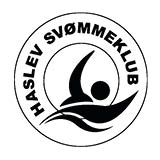 Navn	Har svømmet på følgende hold i denne sæson:Lille bassinStort BassinVi anbefaler at du svømmer på følgende hold i næste sæson:Lille bassinStort BassinSvømmehilsner Din Instruktør i Haslev SvømmeklubNavn	Har svømmet på følgende hold i denne sæson:Lille bassinStort BassinVi anbefaler at du svømmer på følgende hold i næste sæson:Lille bassinStort BassinSvømmehilsner Din Instruktør i Haslev SvømmeklubBabyLeg og PlaskLeg og SvømLeg og Svøm ØvetLeg og Svøm Meget ØvetBørn BegynderBørn Lidt ØvetBørn ØvetBabyLeg og PlaskLeg og SvømLeg og Svøm ØvetLeg og Svøm Meget ØvetBørn BegynderBørn Lidt ØvetBørn ØvetBaby-holdLeg og PlaskLeg og SvømLeg og Svøm ØvetLeg og Svøm Meget ØvetBørn BegynderBørn Lidt ØvetBørn ØvetBaby-holdLeg og PlaskLeg og SvømLeg og Svøm ØvetLeg og Svøm Meget ØvetBørn BegynderBørn Lidt ØvetBørn Øvet